COUNTYITEM NO.PARCELNAMEPROJECT NO.FEDERAL PROJECT NUMBERFEDERAL PROJECT NUMBERPROJECTInsert photographs showing all personal property has been moved.Insert photographs showing all personal property has been moved.Insert photographs showing all personal property has been moved.Insert photographs showing all personal property has been moved.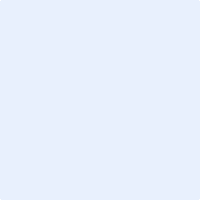 